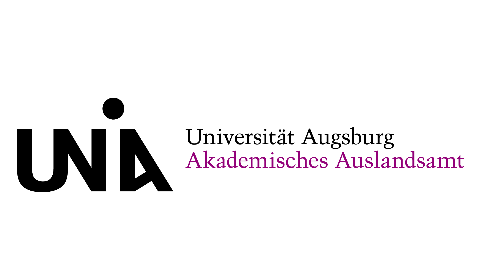 Erasmus Staff Mobility  - Teaching and TrainingHinweise zum Datenschutz
Im Rahmen Ihrer ERASMUS+Mobilität erhebt die Hochschule über die Ihnen vorliegenden Formulare Daten, die benötigt werden, um die Berechtigung zur Teilnahme an einer ERASMUS+Mobilität zu beurteilen sowie, bei positiver Beurteilung, die Förderhöhe berechnen und mit Ihnen ein Grant Agreement und ein Mobility Agreement abschließen zu können.Die Hochschule bewahrt die Daten unter anderem aus steuer- und haushalts-rechtlichen Gründen entsprechend der gesetzlichen Fristen auf. Sie können jederzeit Auskunft über die bei der Hochschule über Sie gespeicherten Daten verlangen, deren Korrektur, soweit sie fehlerhaft sind, sowie deren Löschung, insoweit dem keine anderen Rechte und insbesondere keine gesetzlichen Verpflichtungen entgegenstehen. Soweit eine Löschung nicht möglich ist, werden die Daten gesperrt und nur noch für die Zwecke genutzt, die der Löschung entgegenstanden.
Die Rechtsgrundlage für die Erhebung der Daten ist sowohl eine Vertragsanbahnung (Art. 6 (1) lit. b DSGVO) als auch eine gesetzliche Grundlage (Art. 6 (1) lit. c DSGVO).
Die EU verarbeitet Ihre im Rahmen von ERASMUS+ erhobenen Daten in eigener Verantwortung, die Hochschule ist verpflichtet, diese Daten in das EU „Mobility Tool“ (ab 2022 „Beneficiary Module“) einzutragen. Welche Daten betroffen sind, lesen Sie unten. Die Datenschutzerklärung der Nationalen Agentur für EU-
Hochschulzusammenarbeit in Deutschland finden Sie hier:
https://eu.daad.de/footer/de/47171-datenschutzerklaerung/
Die aufnehmende Institution erhält entsprechend der EU-Regularien die Daten, die Sie selbst im „Mobility Agreement“ eintragen. Sie verarbeitet sie in eigener Verantwortung.Für die Verarbeitung Ihrer Daten an der Hochschule ist die Universität Augsburg, Universitätsstrasse 2, 86159 Augsburg, vertreten durch die Präsidentin, Prof. Dr. Sabine Doering-Manteuffel.Verantwortliche Stelle: Akademisches Auslandsamt, Referentin Silvia Reissner-Jenne. Datenschutzbeauftragter der Hochschule ist Prof. Dr. Ulrich M. Gassner
datenschutzbeauftragter@uni-augsburg.de. Für Datenschutzbeschwerden ist die zuständige Aufsichtsbehörde der Bayerische Landesbeauftragte für Datenschutz BayLfDhttps://www.datenschutz-bayern.de/service/complaint.html
Folgende Daten jedes Teilnehmers/ jeder Teilnehmerin erhält die EU über das Mobility Tool /Beneficiary Module):
Name, Vorname, E-Mail, Geschlecht, Nationalität, Dauer der Berufserfahrung
Daten, zeitlicher Umfang und Art der Mobilität (Studium / Lehre / Fort- und Weiterbildung), Umfang der Förderung, Hauptarbeitssprache und ggf. andere verwendete Sprachen Entsende- und Aufnahmeorganisation
Bei Personalmobilität zu Lehrzwecken:
Zahl Unterrichtsstunden und Ebene Lehrtätigkeit Bildungsbereich (ISCED-Code)
Bei Personalmobilität zu Ausbildungszwecken:
Art der Fort- und Weiterbildung
Kategorie Bildungspersonal
Falls wegen Behinderung zusätzliche Mittel beantragt werden / Falls wegen höherer Gewalt die Mobilität abgebrochen oder nicht angetreten wurdeStand Mai 2022